 Obecní úřad Kváskovice si Vás dovoluje pozvat naSetkání občanů a přátel obce Kváskovice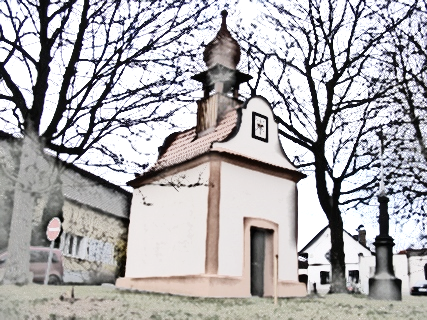 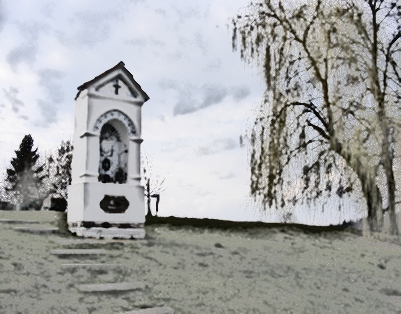 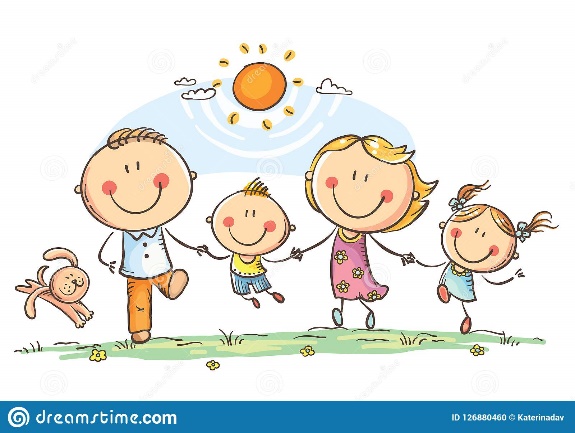 v neděli 5.7.2020 od 16 hodin na hřištiPřijďte strávit příjemné odpoledne u pečeného prasátka, plné hudby a zábavy. 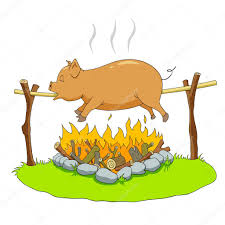 Pro děti bude připraven nafukovací hrad.      